Name/ Numе: ______________		Datum/ Datа:_________________Calculează exercițiile-cheie.Rechne die Kernaufgaben.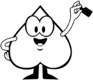 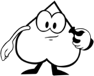 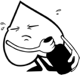   2     Calculează pătratele. Rechne die Quadratzahlaufgaben.   3      Calculează cu ajutorul exercițiilor-cheie.   Rechne mit Hilfe der Kernaufgaben.  4      Calculează înmulțirile.  Rechne die gemischten 1•1 Aufgaben.